Enrollment System (ES) 5.3.1Release Notes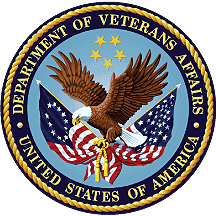 September 2018Department of Veterans AffairsOffice of Information and Technology (OIT)Table of Contents1	Introduction	12	Purpose	23	Audience	24	This Release	24.1	Enhancements and Modifications	24.2	Defects and Fixes	24.3	Known Issues	35	Product Documentation	3List of TablesTable 2: Defects and Fixes in ES 5.3.1	2IntroductionThe mission of the Department of Veterans Affairs (VA) Office of Information and Technology (OIT), Enterprise Program Management Office (EPMO) is to provide benefits to Veterans and their families. To meet this overarching goal, OIT is charged with providing high quality, effective, and efficient IT services and Operations and Maintenance (O&M) to persons and organizations that provide point-of-care services to our Veterans.The VA’s goals for its Veterans and families include:Make it easier for Veterans and their families to receive the right benefits, and meeting their expectations for quality, timeliness, and responsiveness.Improve the quality and accessibility of health care, benefits, and memorial services while optimizing value.Provide world-class health care delivery, by partnering with each Veteran to create a personalized, proactive strategy to optimize health and well-being, while providing state-of-the-art disease management.Ensure awareness and understanding of the personalized, proactive, and patient-driven health care model through education and monitoring.Provide convenient access to information regarding VA health benefits, medical records, health information, expert advice, and ongoing support needed to make informed health decisions and successfully implement the Veteran’s personal health plans.Receive timely, high quality, personalized, safe, effective, and equitable health care, not dependent upon geography, gender, age, culture, race, or sexual orientation.Strengthen collaborations with communities and organizations, such as the Department of Defense (DoD), Department of Health and Human Services (DHHS), academic affiliates, and other service organizations.To assist in meeting these goals, the Enterprise Health Benefits Determination (EHBD) program provides enterprise-wide enhancements and sustainment for the following systems/applications:The Enrollment System (ES) assists Veterans to enroll for VA healthcare benefits and is the core application that feeds other VA systems with Enrollment and Eligibility (E&E) data.Income Verification Match (IVM) assists in determining priority grouping for healthcare eligibility.Veterans Information Systems and Technology Architecture (VistA) Registration, Eligibility & Enrollment (REE) shares information with other VistA applications and enables registration and eligibility determinations and enrollment at VA Medical Centers (VAMC).Veteran’s On-Line Application (VOA) is re-purposed for the online Veterans Health Benefits Handbook (VHB). VHB provides each enrolled Veteran on-demand online access to a personalized and dynamic health benefits-related Handbook.Enrollment System Modernization (ESM) defines Health Benefit Plans (HBP) for which a client (Veteran, Service Member, or beneficiary) is eligible and ties them to the authority for care. Key enhancements to be completed include Pending Eligibility Determination, fixes to the Enrollment System, Date of Death, Internal Controls, Workflow, Veterans Financial Assessment, converting of Military Service Data Sharing (MSDS) to Enterprise Military Information Service (eMIS), Manage Relationships, Veteran Contact Service, and support for Enrollment System Community Care (ESCC).PurposeThe purpose of this Release Notes document is to announce the release of the ES 5.3.1. This release, developed in Java technology, contains Enrollment System Modernization (ESM) Phase 2 modifications and defect fixes to support Community Care (CC) and ES Sustainment.AudienceThis document targets users and administrators of ES 5.3.1 and applies to the changes made between this release and any previous release for this software.This ReleaseES will be upgraded from Version 5.3 to Version 5.3.1 and hosted at the Austin Information Technology Center (AITC). The following sections provide a summary of the modifications,defects and fixes to the existing software, and any known issues for ES 5.3.1.Enhancements and ModificationsDue to code changes included in the ES emergency release ES 5.3.0.0700, ES 5.3.1 includes the following modification: Create an ES batch utility to be able to send Z10 messages on demand.Defects and FixesTable 1 lists the defects and fixes and corresponding Rational Team Concert (RTC) Change and Configuration Management (CM) numbers included in ES 5.3.1Table : Defects and Fixes in ES 5.3.1Known IssuesNo known or open issues were identified in this release.Product DocumentationThe following documents apply to this release:ES 5.3.1 Release Notes are uploaded to the VA Software Document Library (VDL).Additional reference documentation related to this release is stored in RTC.RTC
CM #Summary442640Defect: ES is rejecting the Military Service data from eMIS due to an unknown country code.Fix: Code changes were made to add logic to set the country to 'ZZ' (Unknown) if an unrecognized country code is received.752784Defect: Community Care (CC) Determination Page is blank due to Residential Address issues (INC0822948).Fix: The table structure was corrected and additional ‘activeagg’ data handling was added.801939Defect: VET360 status NO_CHANGES_DETECTED leaves the Coding Accuracy Support System (CASS) status hanging during the processing of the job.Fix: Fixed the ‘Acknowledgement Message’ to allow the CASS status to change to the certified status once the CASS processing ends.